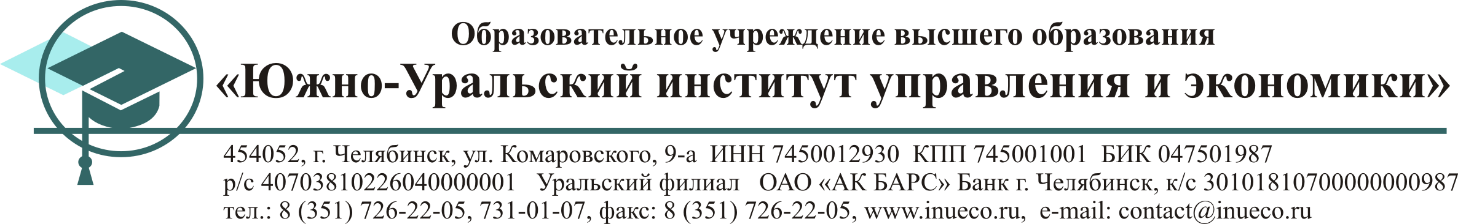 СТАТИСТИЧЕСКИЙ ПОРТРЕТ ГЛАВЫ МУНИЦИПАЛЬНОГО ОБРАЗОВАНИЯ ЧЕЛЯБИНСКОЙ ОБЛАСТИАвтор: Егоров Александр Алексеевич, студент 2 курса по направлению «Экономическая безопасность»Руководитель: Валько Данила Валерьевич, преподаватель, кандидат экономических наукЧелябинск, 2017СодержаниеВведениеМестное самоуправление представляет собой один из важнейших институтов современного общества и является важнейшей формой самоорганизации граждан. Под местным самоуправлением понимается право и способность местных органов власти регламентировать значительную часть публичных дел, действуя в рамках закона, в соответствии со своей компетенцией и в интересах местного населения [6]. В соответствии с Федеральным законом от 6.10.2003 г. № 131-ФЗ «Об общих принципах организации местного самоуправления в Российской Федерации» [1] высшим должностным лицом в современном муниципалитете является его глава. Глава муниципального образования [3]:представляет муниципальное образование в отношениях с органами местного самоуправления других муниципальных образований, органами государственной власти, гражданами и организациями, действует от имени муниципального образования;подписывает и обнародует в порядке, установленном уставом муниципального образования, нормативные правовые акты, принятые представительным органом муниципального образования;издает в пределах своих полномочий правовые акты;вправе требовать созыва внеочередного заседания представительного органа муниципального образования.обеспечивает осуществление органами местного самоуправления полномочий по решению вопросов местного значения и отдельных государственных полномочий, переданных органам местного самоуправления федеральными законами и законами субъекта Российской Федерации.Таким образом, именно глава муниципального образования является лицом, принимающим ключевые управленческие решения в муниципальном образовании, а значит непосредственно влияющим на уровень и качество жизни местного населения.Цель настоящей работы – составить и проанализировать статистический портрет главы современного муниципального образования на примере Челябинской области. Данная цель обусловливает следующий круг задач:сформулировать основные социально-демографические критерии статистического портрета главы муниципалитета;выполнить сбор и обработку публичных биографических сведений о главах муниципалитетов Челябинской области;проанализировать и сопоставить статистические портреты глав муниципалитетов в разрезе видов муниципальных образований (муниципальных районов и городских округов);составить собирательный статистический портрет главы современного муниципального образования на примере Челябинской области.По нашему мнению, исследование статистического портрета и социально-демографического профиля главы муниципального образования в регионе позволит выявить его роль и вклад в социально-экономическое развитие возглавляемого муниципального образования, выявить управленческий потенциал и, в дальнейшем, наметить вектор развития сети муниципальных образований региона.Объектом исследования в настоящей работе выступает сеть муниципальных образований, расположенных на территории Челябинской области, выбор которой был обусловлен следующими обстоятельствами:значительная роль и центральное положение в региональной архитектуре экономики страны при среднем уровне социально-экономического развития;значительное и сопоставимое число городских округов и муниципальных районов в составе муниципальных (табл. 1);присутствие муниципальных образований разного размера и с различным социально-экономическим профилем и уровнем развития.Таблица 1 – Муниципальные образования Челябинской областиМетодология исследования включают, но не ограничивается следующими методами: сплошной мониторинг и статистическая обработка данных, методы формализации, дескриптивный, компаративный и системный анализ.Информационной базой исследования выступают материалы Открытого правительства, а также публичные данные официальных сайтов муниципальных образований и СМИ. В своем исследовании мы опирались на требование информационной открытости и прозрачности деятельности местных органов самоуправления, закрепленных действующим законодательством. Так, создание официального сайта и организация открытого доступа населения к информации о деятельности органов МСУ, размещаемой в сети Интернет, регламентируется Федеральным законом от 09.02.2009 г. № 8-ФЗ «Об обеспечении доступа к информации о деятельности государственных органов и органов местного самоуправления» [2]. Сегодня, в условиях экономического кризиса и на фоне недостаточной результативности традиционных форм гражданской активности, снижения общественной оценки результатов деятельности политических партий, правительства, эскалации оппозиционных настроений все участники социально-экономических и политических процессов заинтересованы в развитии новых каналов обратной связи власти и общества [5], и одним из важнейших каналов является именно официальный интернет сайт муниципального образования. Как показал предварительный анализ, все 43 муниципальных образования Челябинской области имеют свой официальный сайт.В данной работе мы применили метод конструирования статистического (социально-демографического) портрета на биографическом материале глав муниципальных районов и городских округов Челябинской области, в целях их последующего описания и сопоставления. Статистический портрет, в данном случае, следующие социально-демографические характеристики главы муниципалитета: возраст, срок в должности, тип места рождения (город/село и др.), служба в армии, семейное положение, уровень и направление образования, опыт работы, опыт научной деятельности, опыт в бизнесе.Статистический портретГлавы муниципального района Челябинской областиВ ходе сплошного мониторинга нами были проанализированные биографические сведения о главах 27 муниципальных районов Челябинской области. Анализ показал, что практически все главы муниципальных районов являются мужчинами, кроме главы Троицкого муниципального района. Средний возраст глав районов составляет – 52 года. Самому «молодому» главе района 40 лет (Нагайбакский муниципальный район), а самому «пожилому» – 64 года (Ектульский муниципальный район). Средний срок в должности составил 8,5 лет. Проанализировав сроки, мы пришли к выводу, что меньше всего в должности, т.е. сроком в один год, находятся несколько человек, это главы Чесменского, Сосновского и Коркинского муниципальных районов. Дольше всех в должности находится глава Октябрьского муниципального района – в течение последних 16 лет.Благодаря исследованию мы выяснили, что лица занимающие высшую должность в муниципальном районе в большинстве известных случаев родились в городах (к ним относятся главы 10 муниципалитетов из 27) – 37%. 7 из 27 глав или 26% родились в посёлках и 2 (7%) родились в деревне. Место рождения прочих в публичных источниках сети Интернет не обнародовано.Из имеющихся сведений можно сделать вывод, что не менее 33% глав муниципальных районов прошли службу в рядах российской армии.По опубликованным на официальных сайтах муниципальных районов данным 70% высших должностных лиц женаты и имеют детей.Согласно проведённому анализу 48% имеют высшее техническое образование (в основном аграрного направления), на втором месте по массовости высшее гуманитарное и экономическое образование – его получили практически 30% глав муниципальных районов. Кроме того, 15% (4 из 27 чел.) могут похвастаться двумя высшими образованиями. Практически 89% глав имеют управленческий опыт в различных отраслях экономики, 56% (15 чел.) связывали трудовую деятельность с производством и 5% имеют опыт работы в силовых ведомствах.Участие в бизнесе отразили в своих биографиях 8 из 27 глав – это практически 30%. Обсуждение конфликта интересов возникающего у высших должностных лиц, владеющих бизнесом (в том числе скрывающих этот факт), а также обязательность службы в армии для замещения должности главы муниципалитета остаются вне рамок данной работы.Собирательный потрет главы муниципального района Челябинской области представлен в табл. 2.Таблица 2 – Статистический потрет главы муниципального района Челябинской областиСтатистический портрет Главы городского округа Челябинской областиВ ходе анализа биографических сведений о 16 главах городских округов Челябинской области, мы выяснили, что 14 из них – мужчины (88%). Средний возраст главы округа, составляет – 34 года, при этом самый «молодой» глава округа, находится в возрасте 36 лет (Карабашский городской округ), а самому «пожилому» – 62 года (Челябинский городской округа – региональный центр).Средний срок в должности главы округа составляет 10,5 лет. Меньше всего на данной должности, т.е. сроком в один год, находятся главы Магнитогорского и Миасского городских округов. Дольше всех обязанности исполняет глава Копейского городского округа – в течение 20 лет (средний срок в должности без учёта временно исполняющих обязанности составляет 4 года).Лица занимающие высшую должность в городском округе в большинстве известных нам случаев рождались в городах– 75% (к ним относятся главы 12 городских округов из 16) и только один (6%) родился в посёлке. По имеющимся сведениям доля глав округов прошедших военную службу составляет 37,5%. Женаты и имеют детей 62,5% высших должностных лиц.Согласно проведённому мониторингу 87,5% имеют высшее образование, связанное в основном с финансовой и управленческой деятельностью, высшее техническое образование – имеют 18,8%. Кроме того, 44% обладают двумя высшими образованиями.Практически 81% глав имеют управленческий опыт в различных отраслях экономики, 38% (6 чел.) связывали трудовую деятельность с производством и 1 человек имеет опыт работы в силовых ведомствах. При этом, участие в бизнесе отразили в своих биографиях 5 из 16 глав (32%). Собирательный потрет главы городского округа Челябинской области представлен в табл. 3.Таблица 3 – Статистический потрет главы городского округа Челябинской областиСопоставительный анализ статистических портретовГлав муниципалитетов Челябинской областиС точки зрения опубликованных библиографических сведений относительно высших должностных лиц органов местного самоуправления в Челябинской области, мы выяснили, что:1)	Глава муниципального района в среднем значительно старше (на 18 лет) своего коллеги – главы городского округа.2)	Глава городского округа в среднем находится в должности на 1,5 года дольше главы муниципального района.3)	53% глав муниципальных образований Челябинской области преимущественно уроженцы городов. По сравнению с муниципальными районами, доля женщин среди глав городских округов немного выше – 12% против 4%, соответственно.4)	Открытость публичных сведений относительно службы глав муниципальных образований Челябинской области в российской армии не превышает в среднем 35%.5)	Главы муниципальных образований Челябинской области поддерживают институт семьи и брака – в браке состоят в среднем 65% из них, воспитывая 2-3 ребенка.6)	Глава муниципального района преимущественно имеет высшее техническое образование (48%), в то время как глава городского округа – гуманитарий (88%, в т.ч. экономист).7)	Глава муниципального района располагает сравнительно большим стажем работы и прежде всего опытом управленческой деятельности (87%), по сравнению с главой городского округа (81%).ЗаключениеПроводя общий итог исследованию можно сказать, что информационная прозрачность официальных сайтов муниципальных образований Челябинской области (27 муниципальных районов и 16 городских округов) не высока – едва достигает 40%, более подробные сведения о биографии и деятельности глав муниципальных образований представлены в региональных СМИ, но и они весьма фрагментарны.Не смотря на это, нами в ходе настоящей работы:выделены основные социально-демографические критерии статистического портрета главы муниципалитета,выполнен сбор и обработка публичных биографических сведений о главах 43 муниципалитетов Челябинской области,проанализированы и сопоставлены статистические портреты глав муниципалитетов в разрезе муниципальных районов и городских округов,составлен собирательный статистический портрет главы современного муниципального образования на примере Челябинской области.Список литературы1.	Федеральный закон от 06.10.2003 г. №131-ФЗ «Об общих принципах организации местного самоуправления в Российской Федерации» // Справочно-правовая система «Консультант Плюс». Режим доступа: URL: http://www.consultant.ru/popular/selfgovernment/ Дата обращения 20.03.2017.2.	Федеральный закон от 09.02.2009 г. № 8-ФЗ «Об обеспечении доступа к информации о деятельности государственных органов и органов местного самоуправления» // Справочно-правовая система «Консультант Плюс». Режим доступа: URL: http://www.consultant.ru/popular/selfgovernment/ Дата обращения 20.03.2017.3.	Закон Челябинской области «О внесении изменений в приложение к Закону Челябинской области «О наименованиях органов местного самоуправления и глав муниципальных образований в Челябинской области» Постановление Законодательного Собрания Челябинской области от 10.06.2014 г. № 2056. // Справочно-правовая система «Консультант Плюс». Режим доступа: URL: http://www.consultant.ru/popular/selfgovernment/ Дата обращения 20.03.2017.4.	Указ Президента РФ от 28.04.2008 г. № 607 «Об оценке эффективности деятельности органов местного самоуправления городских округов и муниципальных районов» // Справочно-правовая система «Консультант Плюс». Режим доступа: URL: http://www.consultant.ru/popular/selfgovernment/ Дата обращения 20.03.2017.5.	Валько Д.В. Потенциал роста гражданской активности в сети интернет: оценка новых каналов взаимодействия МСУ и общества // Самоуправление. – 2016. – №11 (104). – С. 12-15.6.	Нагорная М.С., Рогозина О.А. Реформа местного самоуправления в Челябинской области: промежуточные итоги управленческого эксперимента // Вестник СМУС74. – 2015. – №4 (11). – С.86-89.Приложение 1. Выборка биографических данных глав муниципалитетов Челябинской области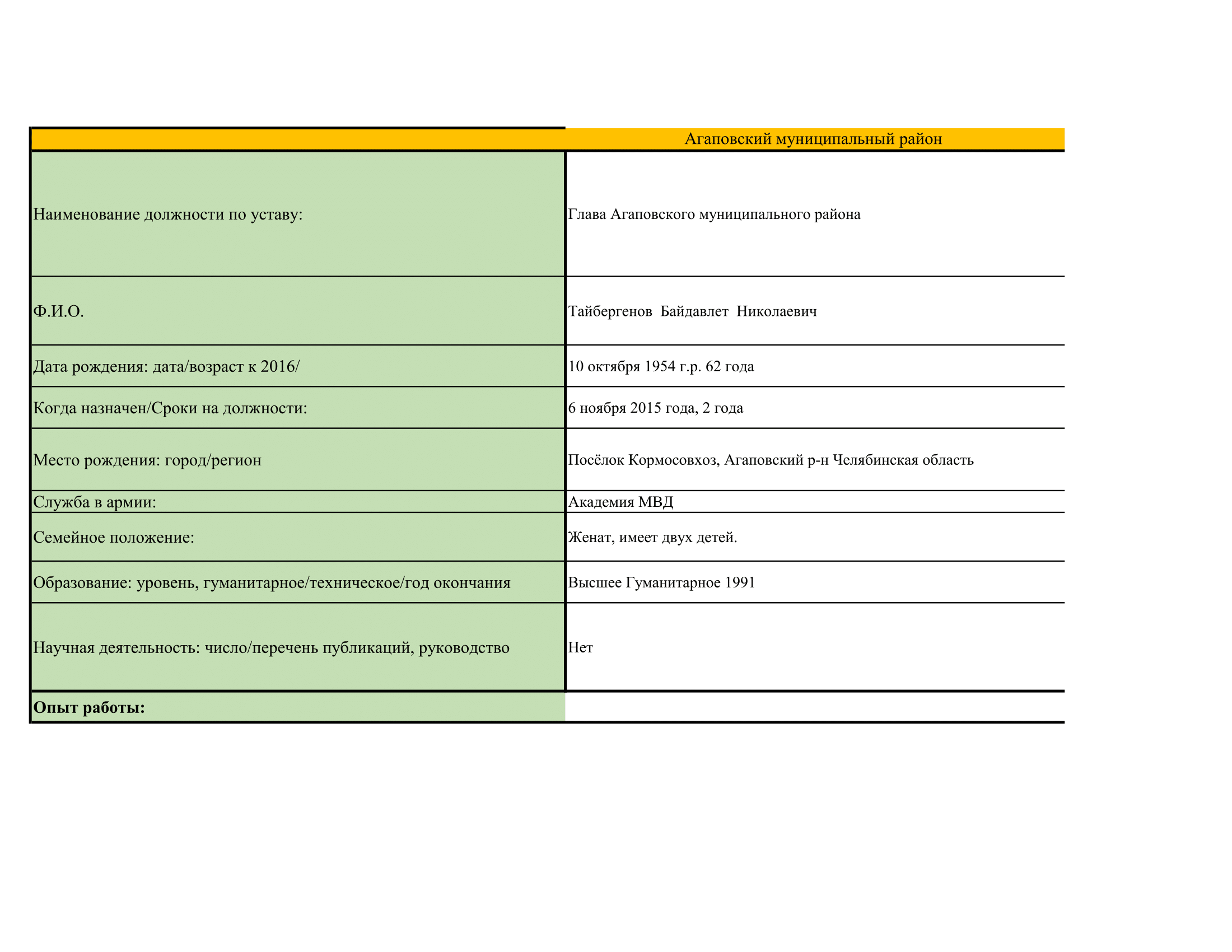 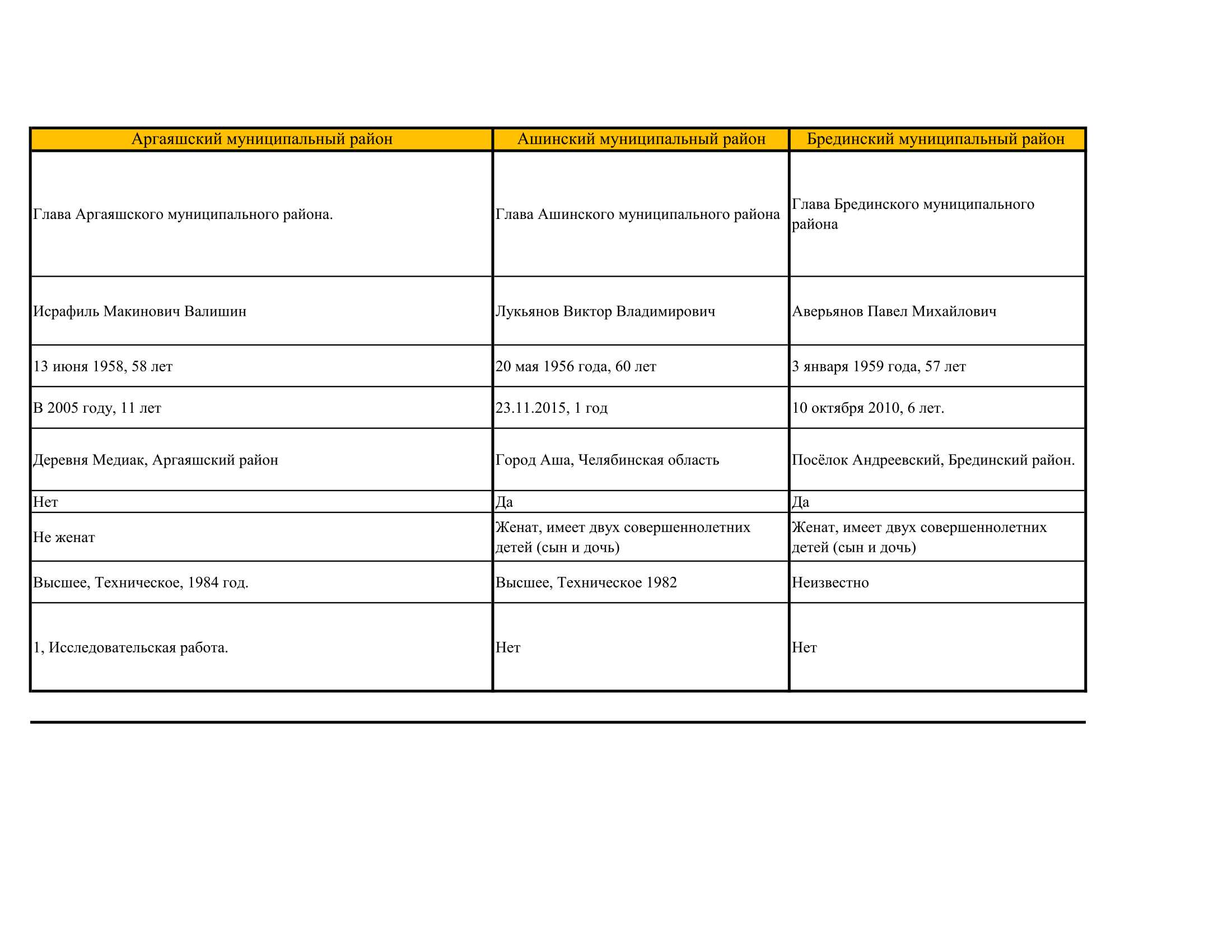 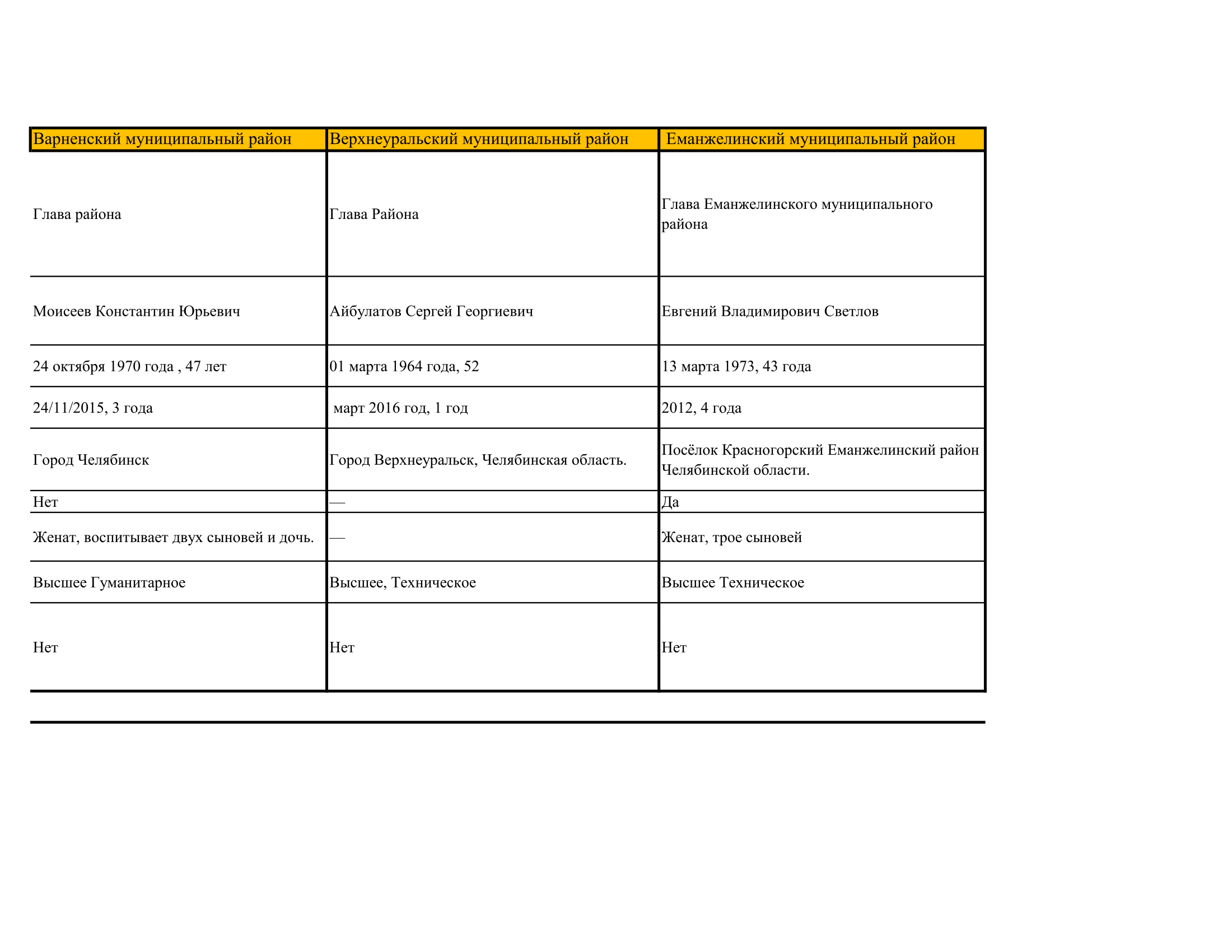 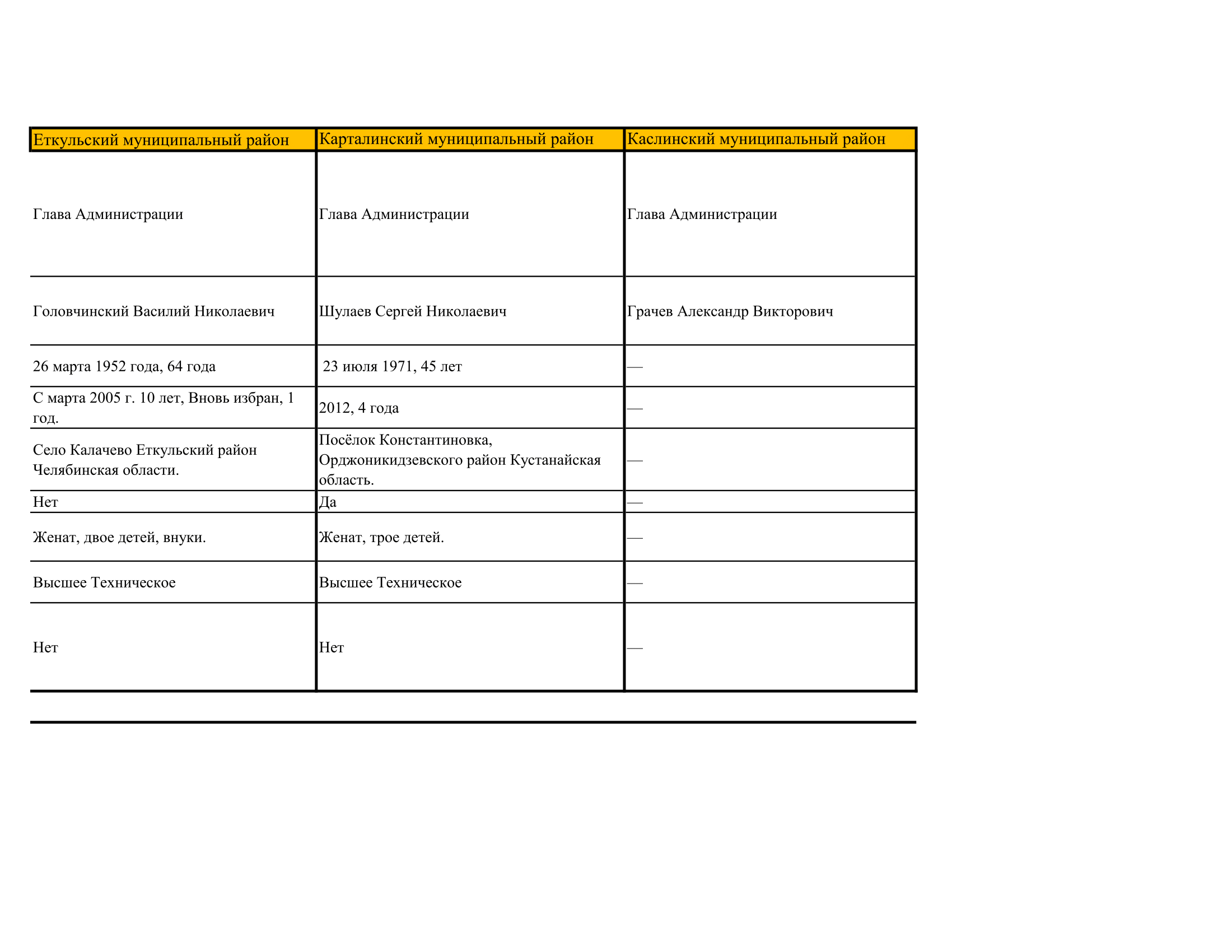 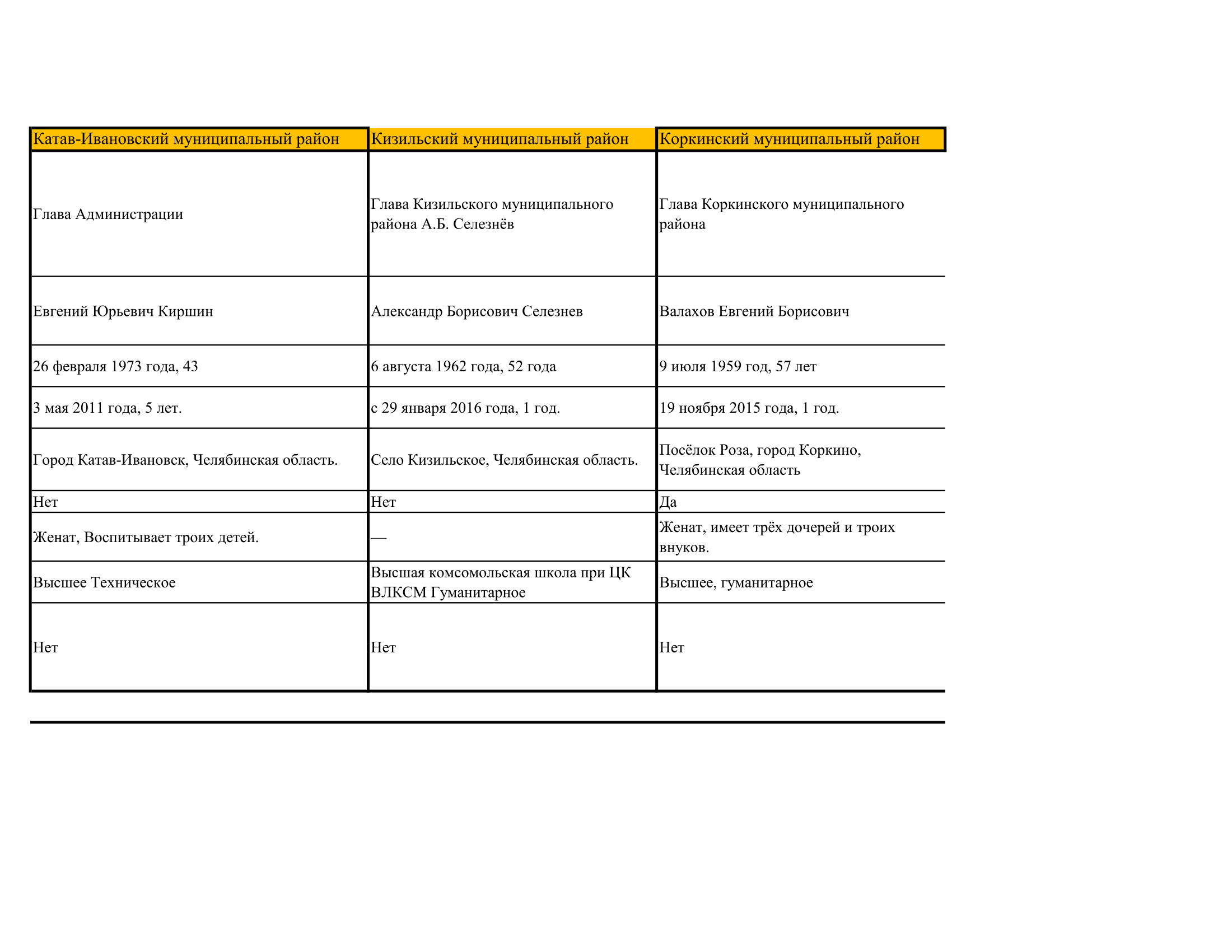 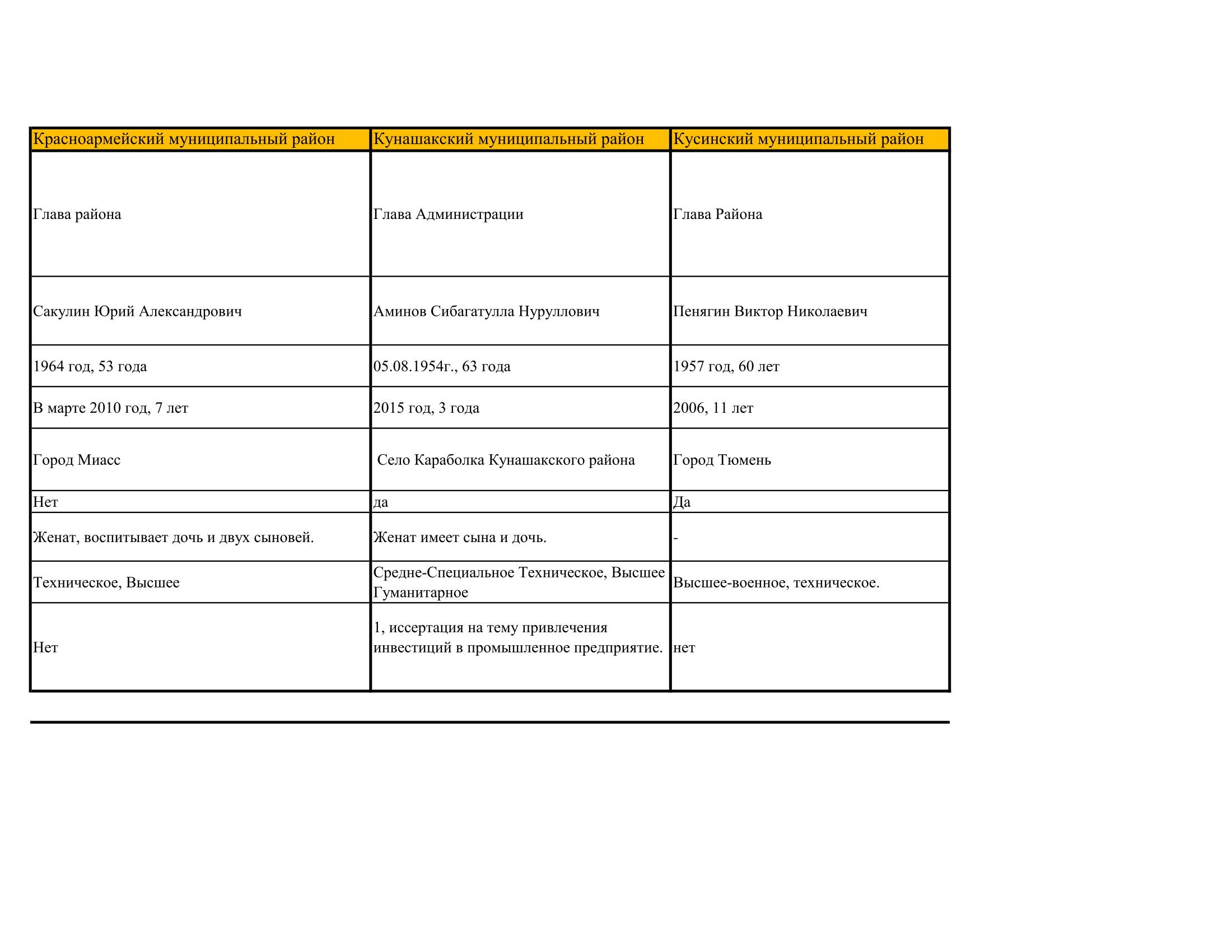 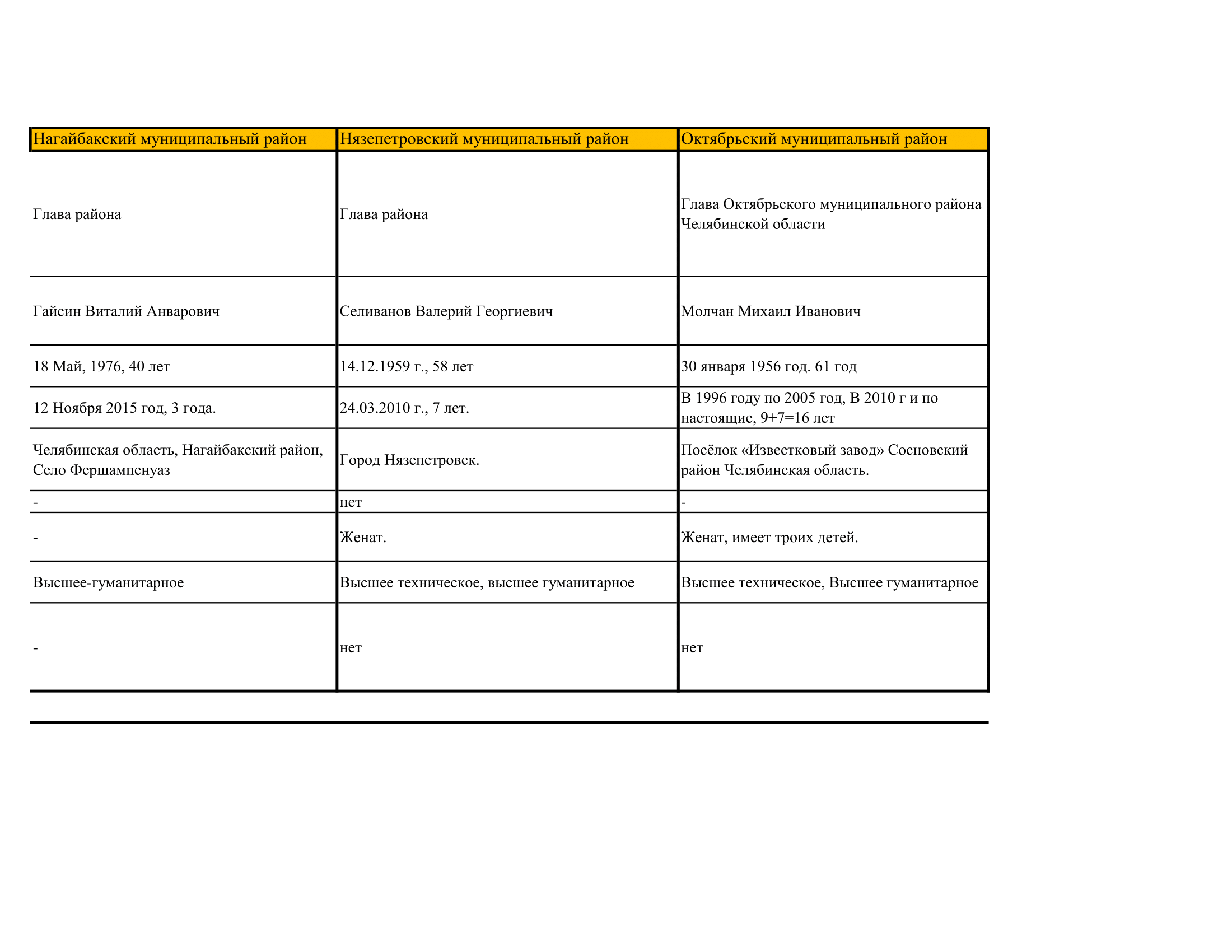 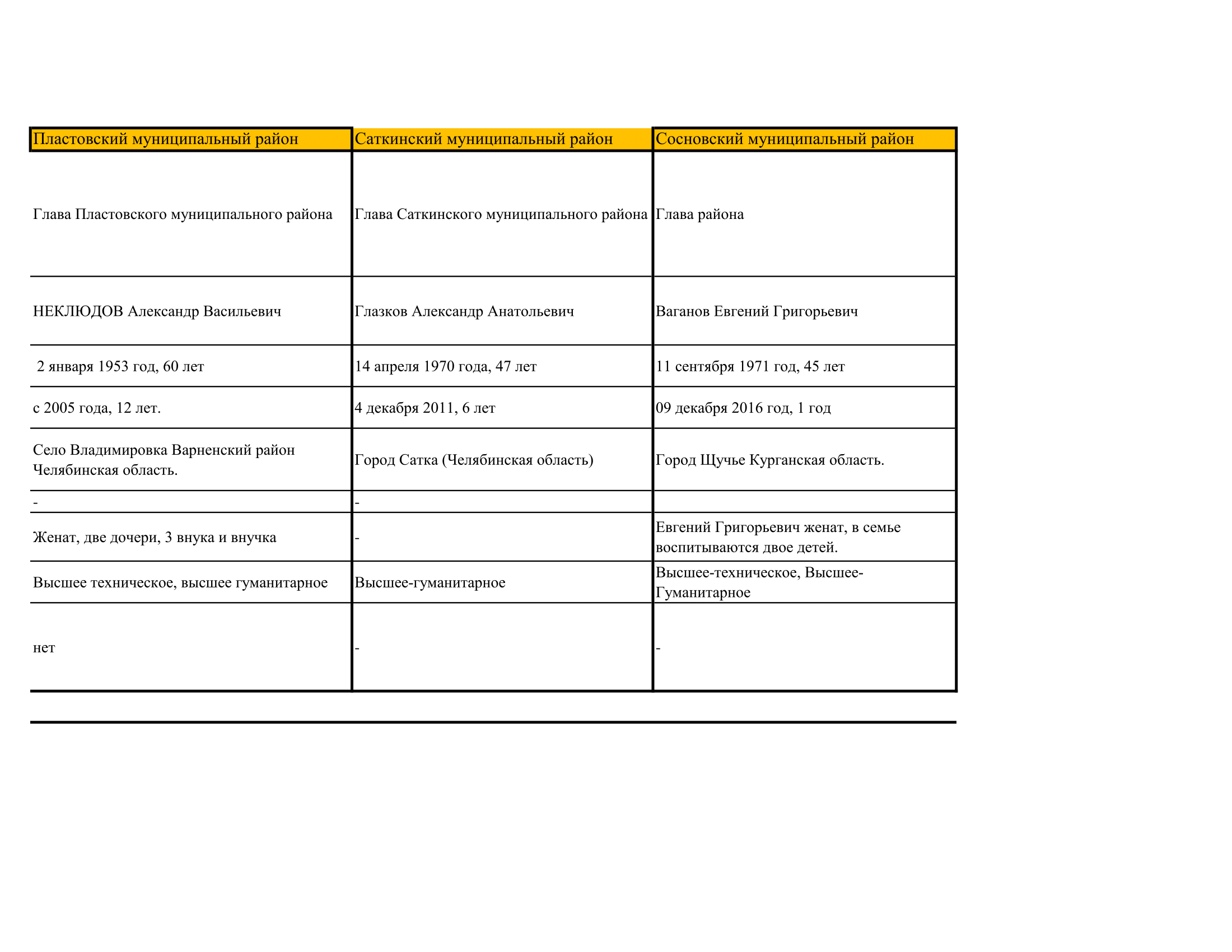 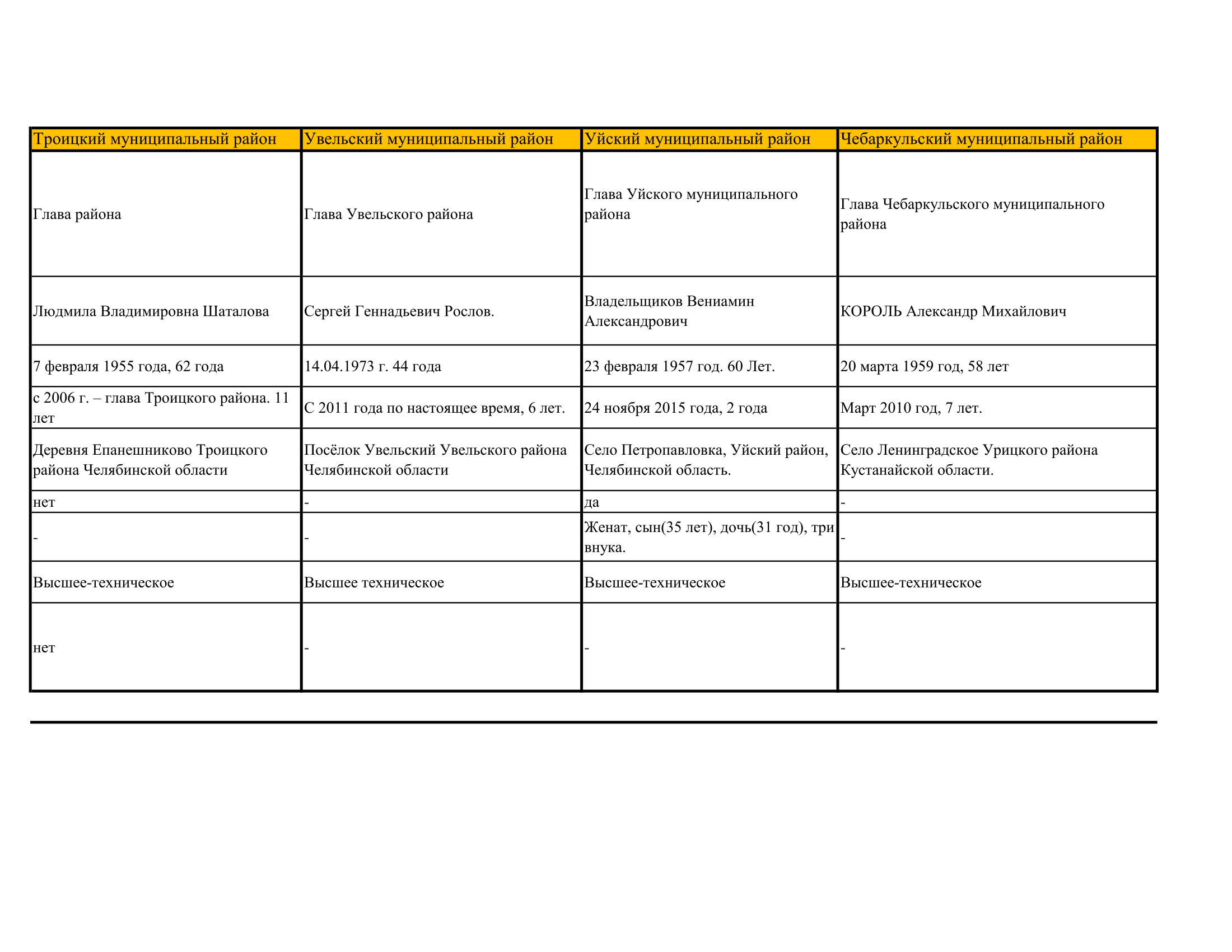 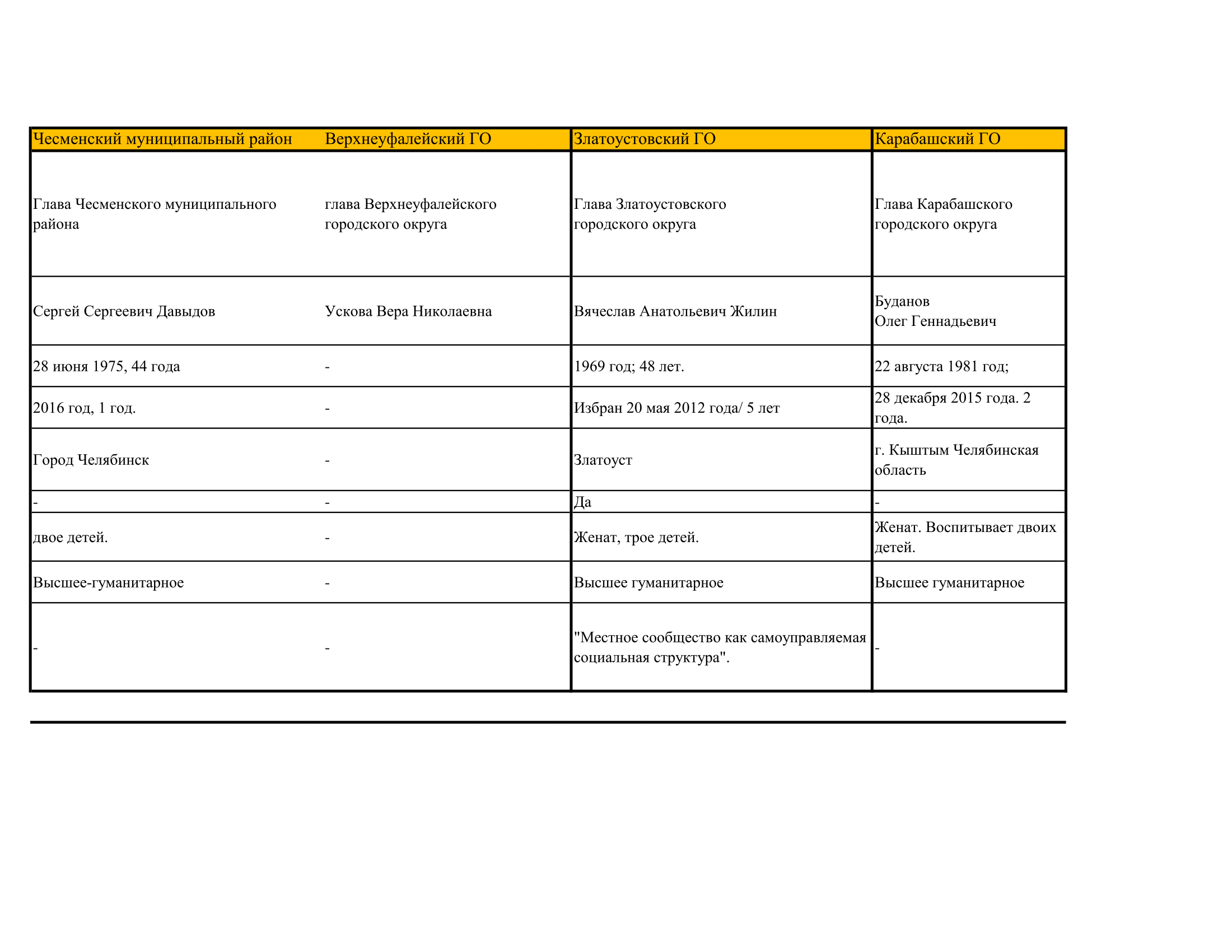 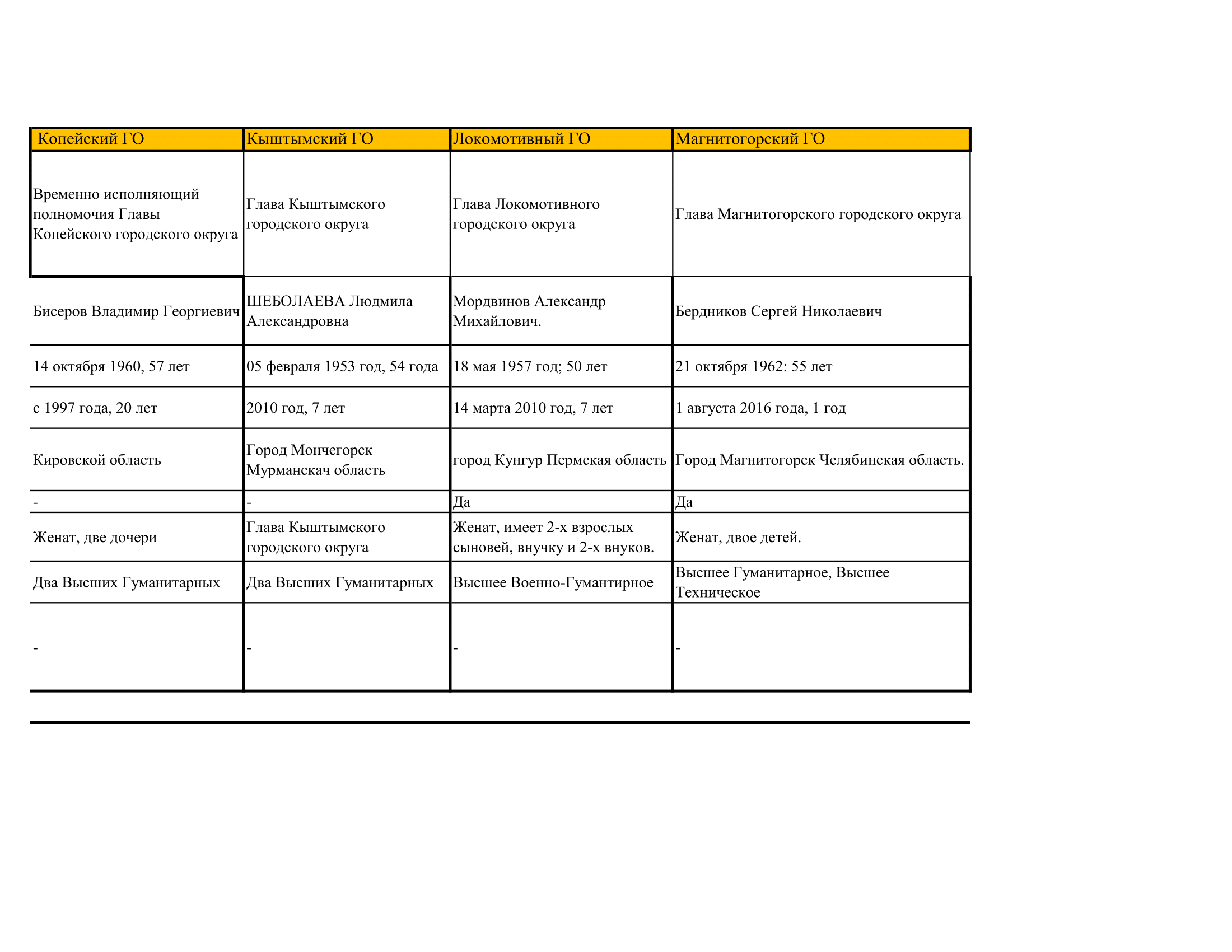 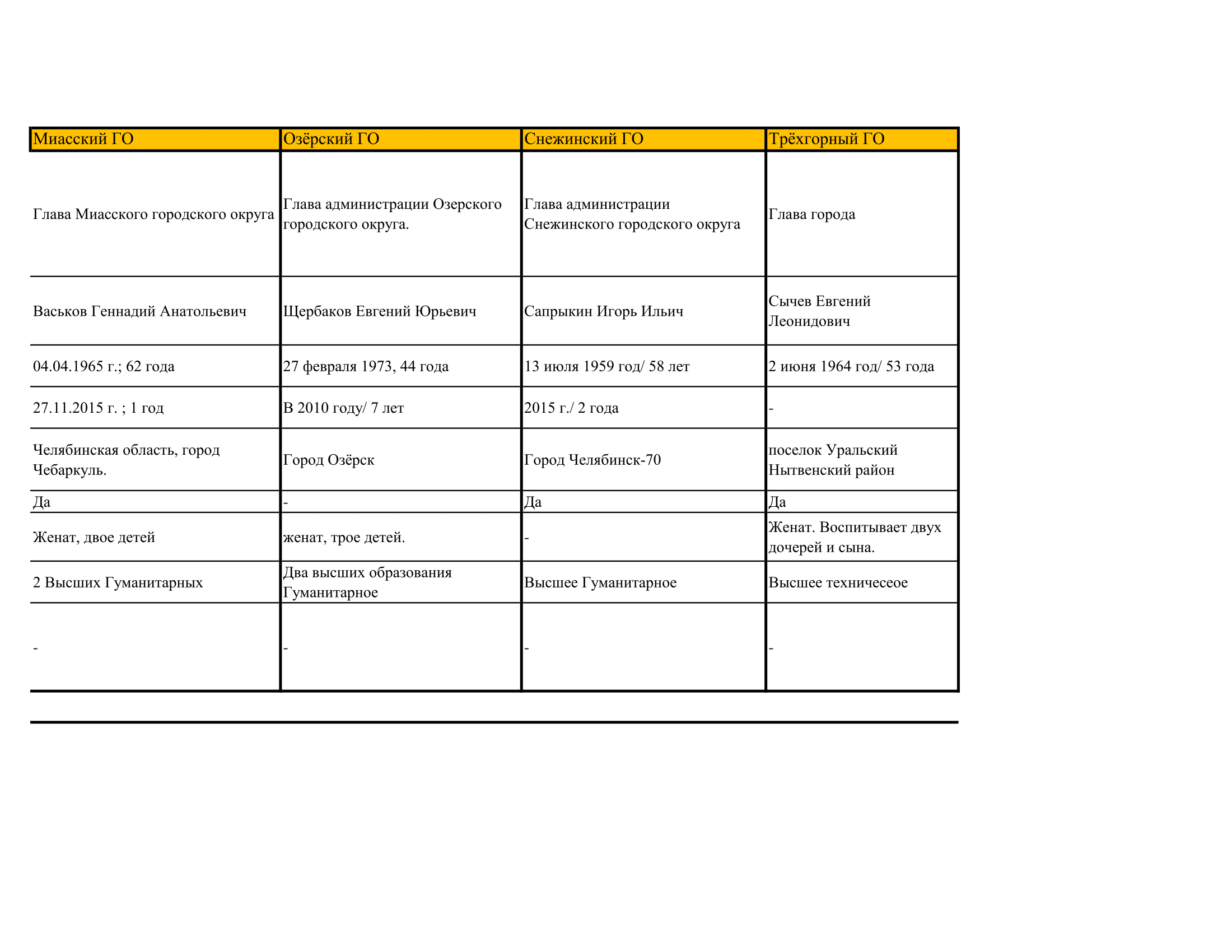 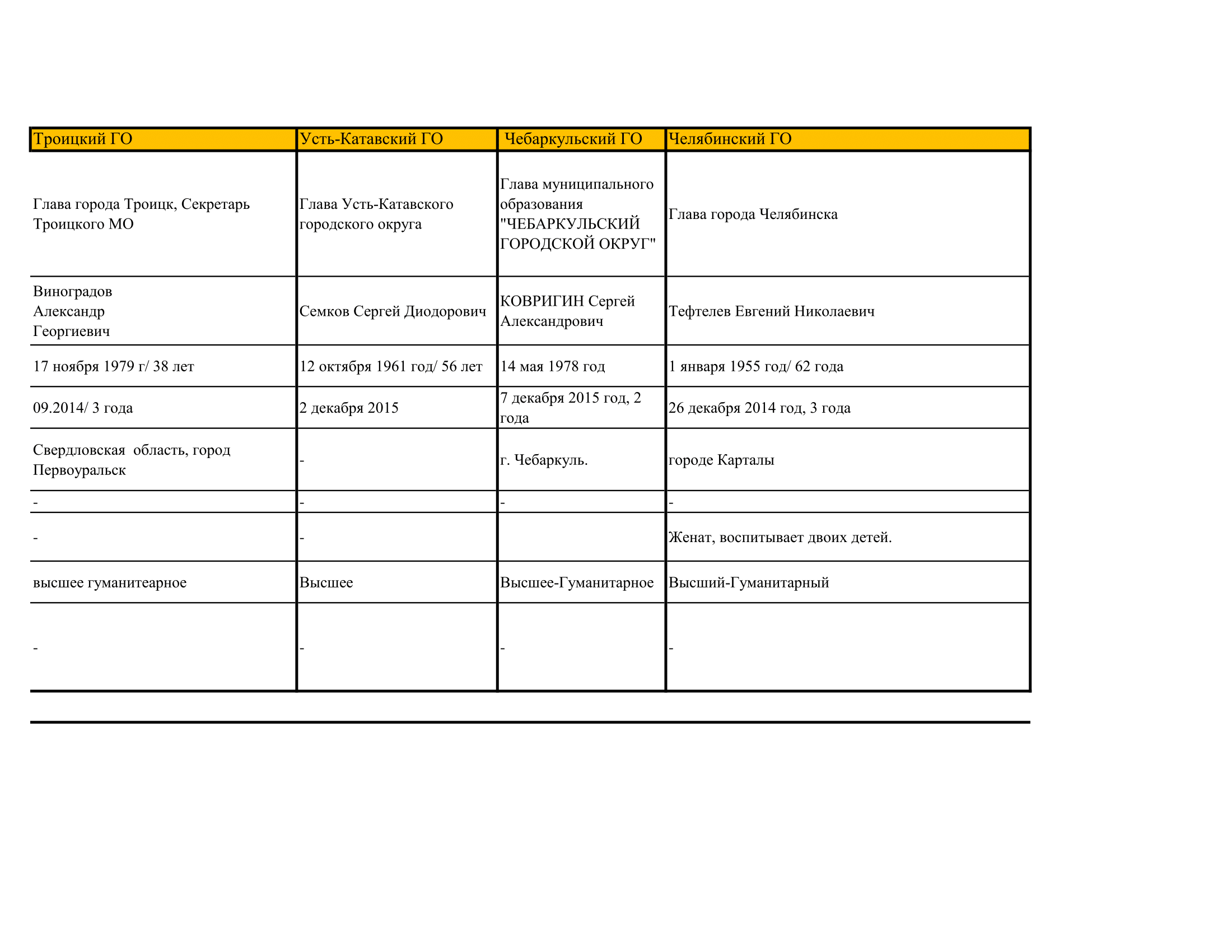 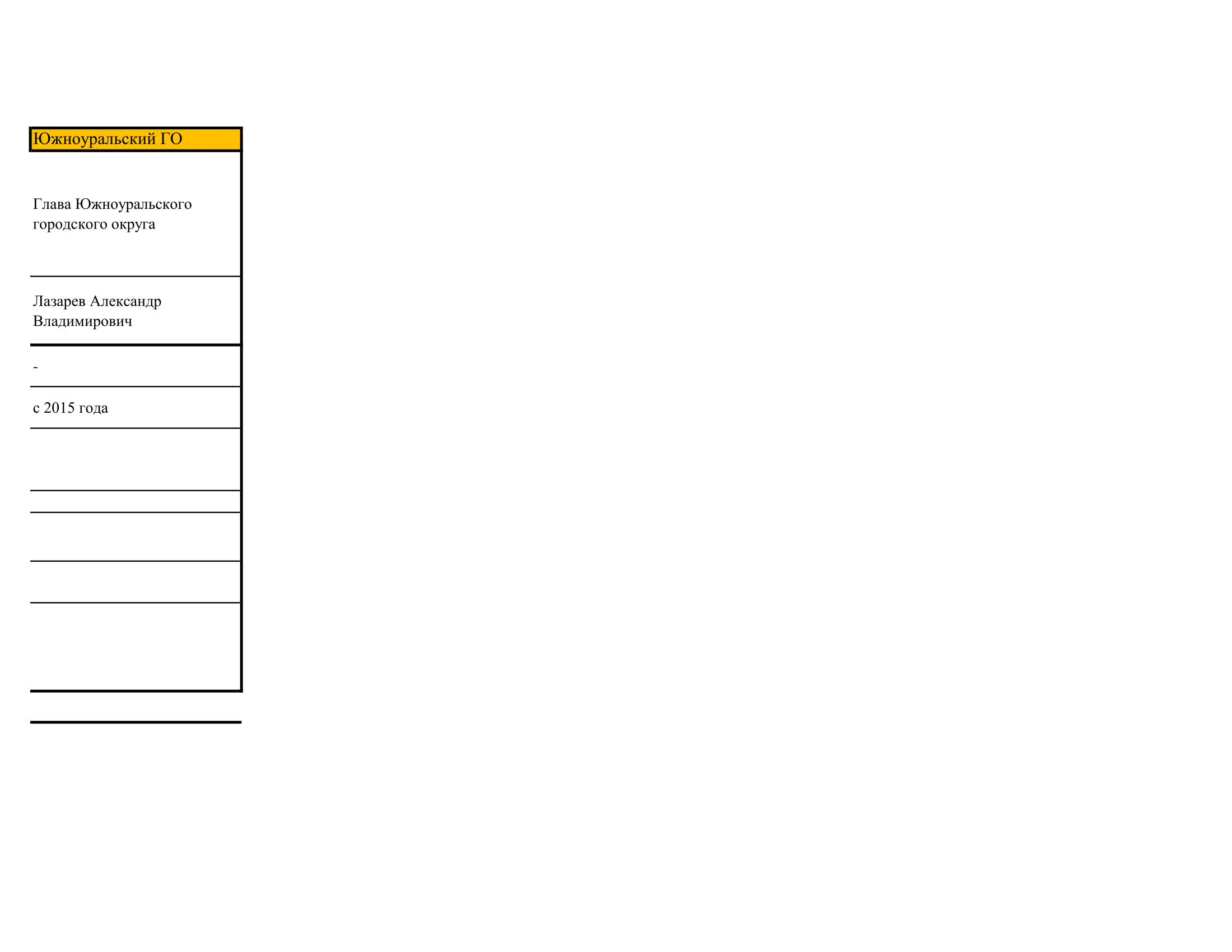 ВсегоГородские округаМуниципальные районыГородские поселенияСельские поселения43162727242Наименование должностиГлава муниципального районаПолМужской (96%)Возраст52 годаСрок в должности8,5 летМесто рождениягород – 37%, поселок – 26%Служба в армии33%Семейное положение70% в браке, воспитывают 2-3 детейОбразованиеВысшее техническоеОпыт работы89% управленцыНаименование должностиГлава городского округаПолМужской (88%)Возраст34 годаСрок в должности10,5 летМесто рождениягород – 75%, поселок – 6%Служба в армии38%Семейное положение63% в браке, воспитывают 2-3 детейОбразованиеВысшее гуманитарноеОпыт работы81% управленцы